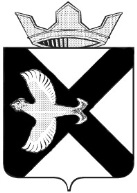 АДМИНИСТРАЦИЯ Муниципального  образования поселок  БоровскийПОСТАНОВЛЕНИЕ06 апреля 2015 г.					     			                 № 90п. БоровскийТюменского муниципального районаВ соответствии с Федеральным законом от 27.07.2010 – ФЗ «Об организации предоставления государственных и муниципальных услуг, руководствуясь Уставом муниципального образования поселок Боровский, в связи с внесенными изменениями в закон Тюменской области от 10 января 2000г. № 155 «Об условиях и порядке вступления в брак лиц, не достигших возраста шестнадцати лет» 1.Внести изменения в постановление администрации от 20.08.2012г. № 146 «Об утверждении административного регламента «Выдача разрешения на вступление в брак несовершеннолетним лицам», пункт 2.4.1. административного регламента предоставления муниципальной услуги «Выдача разрешения на вступление в брак несовершеннолетним лицам» читать  в следующей редакции:- срок предоставления муниципальной услуги не может превышать 10 рабочих дней (при непосредственной угрозе жизни одной из сторон, желающих вступить в брак, в течении 3 рабочих дней) со дня получения заявления и прилагаемых к нему документов.2. Контроль за исполнением настоящего постановления возложить на заместителя главы администрации Шипицина С.А.Глава администрации                                                                   С.В.СычеваО внесении изменений в постановление администрации от 20.08.2012 г. № 146 «Об утверждении административного регламента «Выдача разрешения на вступление в брак несовершеннолетним лицам» 